Kale Quinoa Carrot SaladRecipe provided by Homemade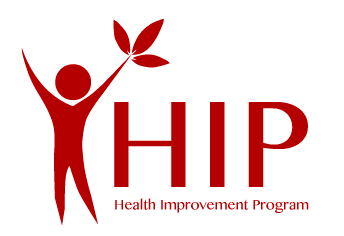 IngredientsDirectionsMakes 4 - 6 servings